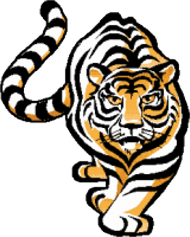 English Learner Advisory Committee (ELAC)MinutesTuesday, November 3, 20158:30 am Parent Center Room 10Welcome/Call to Order 	ChairpersonThe meeting was called to order at 8:35 am by Ms. Alma Luna who also gave a brief welcome.Flag Salute 	ChairpersonMs. Alma Luna led the committee in the flag salute.Roll Call	SecretaryMs. Yolanda Guzman, Secretary, read the roll. 5 of 7 members were present and the alternate, Mr. Jay Ahn. Mr. Hamid Zabehi was absent.Quorum	SecretaryQuorum was established. This is an official meeting of ELAC.Public Comment	PublicThere was no public comment.Approval of Minutes for 10-6-15	CouncilMs. Sandra Bravo made the motion to accept the minutes of 10-6-15. Mr. James Dovine seconded the motion. In favor: 5Against: 0Abstentions: 0The motion passes.Old Business: Vote for Vice Chairperson	Mrs. JavelosaIt was explained to the committee that Ms. Maria Carmona has resigned as President and as member of ELAC. Ms. Alma Luna- Vice Chairperson has assumed the responisbilities of ELAC President. The office of Vice Chairperson is now vacant and a member position is also vacant. Mr. Ahn, as our official alternate, steps into the roll of ELAC member.Of the remaining members, only Mr. Jay Ahn and Mr. Hamid Zabehi would be eligible to serve as officers on the committee. Ms. Sandra Bravo’s child is an RFEP student of three years, so she cannot serve as an officer of ELAC.Because Mr. Zabehi is absent, we cannot nominate him for officer. Mr. Jay Ahn agrees to the nomination of Vice Chairperson. He is voted in by acclimation.New Business	Mrs. JavelosaImportance of School AttendanceFormal recommendations to SSCData is shared with the committee that includes: -Comparison of Revenue Lost 2013-2014 with 2014-2015, and Comparision of Revenue Lost 2014-2015 with current year.-Revenue Lost desegregated by Language Classification-Revenue Lost desegregated by Grade Level-Current Attendance Totals for August, September, and October.Our special guest, Ms. Marta Chala, Counselor, was able to share with the committee several of the supports she was able to provide when she was assisting the school with attendance.Several questions were posed regarding the buses. Parents feel that students are marked absent as a result of late buses. The committee was able to invite Mr. Baker Supervisor of the Transportaion Division and Mr. Gibson his Assistant Supervisor to this meeting. Questions were posed about pick up and delivery schedules. There was also a question about a bus running out of gas on the way to school.Mr. Baker explained that we are short approximately 120 drivers District-wide. Many routes have had to be absorbed by other drivers. During football season, there will also be some changes because drivers will be working later to accomodate team transportation. As a result, drivers will have to clock in later to avoid long work days and they will not be able to take a.m. routes. This will mean that a.m. bus routes will have to be absorbed. This does affect the schedule. With regard to the bus that ran out of gas, Mr. Baker explained that the bus and driver of that route are contracted from another company. This was not an LAUSD bus. The driver had done some field trips over the weekend and had not checked the fuel. This was addressed with the company that contracts with us.The committee also felt that when buses are late, notes must be given to the teachers so that they can act on changing the attendance. It does not seem to be enough to ask the teachers to accept late bus 55## without the paper reminder.Further discussion was had about notices home, attendance reminders, and letting parents know that when a child leaves early, this too affects our attendance revenue. The committe feels that more information to parents needs to be made available about consequences of poor attendance.The committee also discussed the importance of motivating teachers and students. Assemblies or incentives need to be part of the culture of the school. Some parents complained that certificates and medals to children with good and excellent attendance should be provided not just to those with perfect attendance.Ms. Marta Chala stated that she will be meeting tomorrow, Wednesday, November 4th with the Brentwood Attendance Committee regarding these concerns. Policy changes regarding exclusion from school because of lice was also shared.Committe drafted recommendations to the SSC.Announcements	ChairpersonThere were no announcements.Adjournment	ChairpersonMr. Dovine made the motion to adjourn the meeting. Mr. Ahn seconded it. The meeting was adjourned at 9:53.Our next meeting will be Tuesday, December 1, 2015 at 8:30 Parent Center Room 10. Comité Asesor para Alumnos Aprendices de Inglés (ELAC)ActaMartes, 3 de noviembre, 20158:30 Centro de Padres Aula 10Bienvenida/Apertura de la reunión	PresidenteLa reunión fue llamada al orden en 8:35 por la Sra. Alma Luna que también dio una breve bienvenida.Saludo a la Bandera	PresidenteSra. Alma Luna encabezo el saludo de la bandera.Pasar la lista	SecretariaSra. Yolanda Guzman, Secretaria, paso la lista. 5 de 7 miembros estuvieron presentes y el suplente, Sr. Jay Ahn. El Sr. Hamid Zabehi estuvo ausente.Quórum 	SecretariaSe estableció quórum. Esto es una reunión oficial de ELAC.Comentario público	PúblicoNo hubo comentario público.Aprobación del acta: 10-6-15	ConsejoSra. Sandra Bravo hizo la moción para aceptar el Acta de 06/10/15. El Sr. James Dovine apoyó la moción. A favor: 5 En contra: 0Abstenciones: 0La propuesta pasa.Asuntos previos: Voto por vice presidente	PresidenteSe le explicó al consejo que la Sra. Maria Carmona ha resignado como Presidente y como miembro de ELAC. Sra. Alma Luna - Vicepresidente ha asumido las responsabilidades de Presidente de ELAC.La oficina del Vicepresidente está ahora vacante y una posición de miembro también está vacante. El Sr. Ahn, como nuestro suplente oficial pasa a la lista como miembro de ELAC.De los miembros restantes, sólo el Sr. Jay Ahn y el Sr. Hamid Zabehi serían elegible para servir como funcionarios del consejo. Hija de la Sra. Sandra Bravo es una estudiante RFEP ya con tres años, por lo qual la Sra. Bravo no puede servir como funcionario de ELAC.Como el Sr. Zabehi está ausente, no podemos nominarlo como funcionario. El Sr. Jay Ahn acuerda ser nominado como Vicepresidente. Es elegido por aclamación.Asuntos nuevos	Sra. JavelosaImportancia de la asistenciaRecomendaciones formales al SSCInformación se comparte con el consejo que incluye:-Comparación de ingresos perdidos 2013-2014 con 2014-2015 y comparación de ingresos perdidos 2014-2015 con el año actual.-Ingresos perdidos desglosado por clasificación de idioma;-Ingresos perdidos desglosado por grado;-Asistencia actual totales de agosto, septiembre e octubre.Nuestra invitada especial, la Sra. Marta Chala, consejera, compartió con el Comité varios de los soportes que proporciono cuando ella le ayudó a la escuela con asistencia.Hubieron varias preguntas con respecto a los autobuses. Los padres sienten que a los estudiantes se les marca ausencia por resultado de los autobuses. El Comité pudo invitar a Sr. Baker supervisor de la división de transportación y Sr. Gibson su asistente de supervisión a esta reunión. Preguntas fueron acerca del traer a los niños y plazos de entrega. Hubo también una pregunta sobre un autobús que se quedo sin gas en el camino a la escuela.El Sr. Baker explicó que estamos cortos aproximadamente 120 conductores en todo el distrito. Muchas rutas han tenido que ser absorbidas por otros conductores. Durante la temporada de fútbol, también habrá algunos cambios porque conductores tendrán que trabajar más tarde para acomodar el transporte de los equipos. Como resultado, conductores tendrán que entrar a trabar más tarde para evitar días muy largos y no serán capaces de tomar las rutas de la mañana. Esto significa que los autobuses con rutas de mañana tendrán que ser absorbidos. Esto si afecta a la programación.Con respecto al autobús que se quedó sin gas, el Sr. Baker explicó que el autobús y el conductor de esa ruta son contratados de otra compañía. No era un autobús LAUSD. El conductor había hecho algunas excursiones durante el fin de semana y no comprobó el combustible. Esto ya fue abordado con la empresa que contrata con nosotros.El Comité también discutió que cuando los autobuses lleguen tarde, se les deben de dar notas a los maestros para que puedan actuar sobre el cambio de asistencia. Para los maestros no parece ser suficiente el llamado de aceptar autobús 55## sin el recordatorio del papel.Otra discusión se tuvo sobre recordatorios de asistencia al hogar, avisos, y hacer que los padres sepan que cuando un niño sale temprano, esto también afecta los ingresos de asistencia. El Comité considera que se necesita dar más información a los padres sobre las consecuencias de la pobre asistencia.El Comité examinó también la importancia de la motivación de profesores y estudiantes. Asambleas o incentivos deben ser parte de la cultura de la escuela. Algunos padres se quejaron de que los certificados y medallas a los niños con buena y excelente asistencia deberán ser proporcionados no sólo a los que tienen asistencia perfecta.Sra. Marta Chala dijo que ella se reunirá mañana, el miércoles, 4 de noviembre con el Comité de asistencia de Brentwood sobre estas preocupaciones.Cambios en las pólizas con respecto a la exclusión de la escuela debido a los piojos también fue compartido.Comité elaboró recomendaciones para el SSC.Anuncios	PresidenteNo hubo anuncios.Clausura de la reunión	PresidenteSr. Dovine hizo la moción para concluir la reunión. El Sr. Ahn lo apoyó. La reunión fue clausurada a las 9:53.Proxima reunión será el martes 1 de diciembre, 2015 a las 8:30 en el Centro de Padres Sala 10.